Спортивное развлечение в старшей группе №2 на тему:«Зимние забавы и игры»Цель: Обеспечение радостного эмоционального настроения и формирование у детей интереса к зимним видам спорта и ценностного отношения к занятиям физической культурой через совершенствование двигательных способностей детей.В гости к ребятам приходил Снеговик и провел соревнования в командах «Снежинки» и «Снеговики». Команды активно участвовали в эстафетах: «Прокати снежный ком", «Обручи», «Наездники», «Волшебные валенки». Дети вместе со Снеговиком и педагогом выполнили весёлую зарядку,игру - разминку "Греемся", отгадывали зимние загадки. На протяжении всего развлечения ребята очень активно соревновались, болели за свои команды. Команда «Снежинки» одержала победу, но участники команды «Снеговики», посовещавшись, решили отыграться на следующих соревнованиях.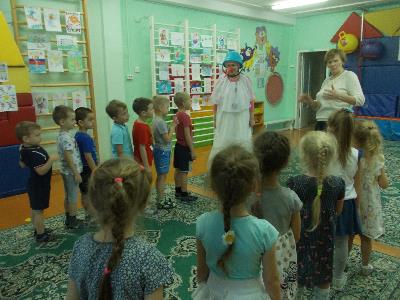 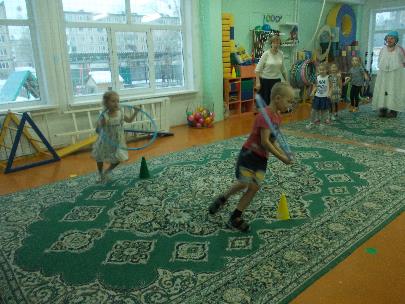 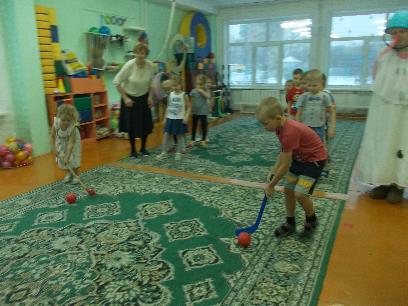 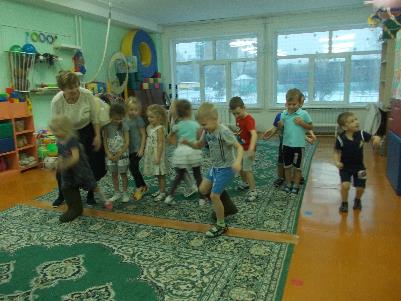 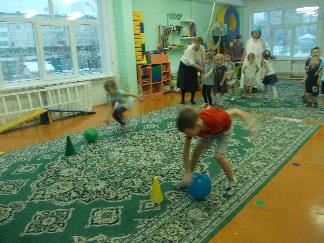 